 OBRADOIROS PARA MOCIDADE 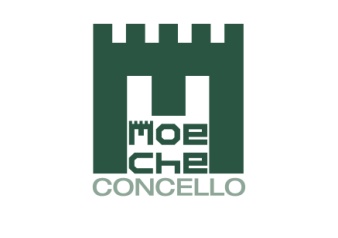 ACTIVA O TEU VERÁN!FOLLA DE INSCRICIÓNObradoiros asistirá (marcar cun X):Prezos: Menores de 18 anos1 obradoiro: 7 €O programa completo cos 3 obradoiros: 16€Número de conta: IBAN ES 65  2080 0210 17 3110000016- //ABANCA.Documentación necesaria: Fotocopia do DNI do usuarios/a ou titor/a. Fotocopia do aboamento do prezo.1. O abaixo asinante declara que todos os datos aportados son certos.2. Os datos obtidos serán tratados confidencialmente por este Concello, segundo a Lei Orgánica 03/2018, de 5 de decembro, de protección de datos de carácter persoal.3. Este concello resérvase o dereito a efectuar modificacións en horarios, paradas, etc.4. O participante, e no seu caso o seu titor/a fai constar que non padece enfermidade que lle incapacite para a práctica deportiva, habéndose realizado o oportuno recoñecemento médico. Recoméndase a aquelas persoas que padezan algunha enfermidade, menosvalía ou outros datos de relevancia que poidan incidir na práctica de actividade física, axunten un informe clínico.      De acordo co establecido pola Lei Orgánica 03/2018, de 5  de decembro, de Protección de datos de Carácter Persoal, consisto que estes datos sexan incluídos nun ficheiro rexistrado ante a Axencia Española de Protección de Datos, do que é titular o Concello de Moeche e poidan ser utilizados para prestar o servizo solicitado nesta instancia. Declaro estar informado sobre os dereitos de acceso, rectificaión, cancelación e oposición que poderei exercitar no domicilio do Concello de Moeche en San Ramón s/n, 15563-Moeche (A Coruña)      NON autorizo á captación e reprodución de imaxes durante a miña participación nas actividades nas que estou inscrito, así coma a inclusión das imaxes en carteis, trípticos e demais material utilizado para publicitar, apoiar ou difundir as actividades municipaisMoeche, ____ de ________________ de 2021Nome:DNI:Apelidos:Data de nacemento:Enderezo:Idade:Teléfonos:Correo electrónicoObradoirosDatasHorarioLugarRobótica Lego28, 29 e 30 de xullo11h a 13hNave do MercadoDeseño de videoxogos2,3,4 e 5 de agosto10h a 13hAula de informática- Casa do ConcelloGrafitti11 e 12 de agosto10h a 14hRecinto CEIP San RamónSinatura